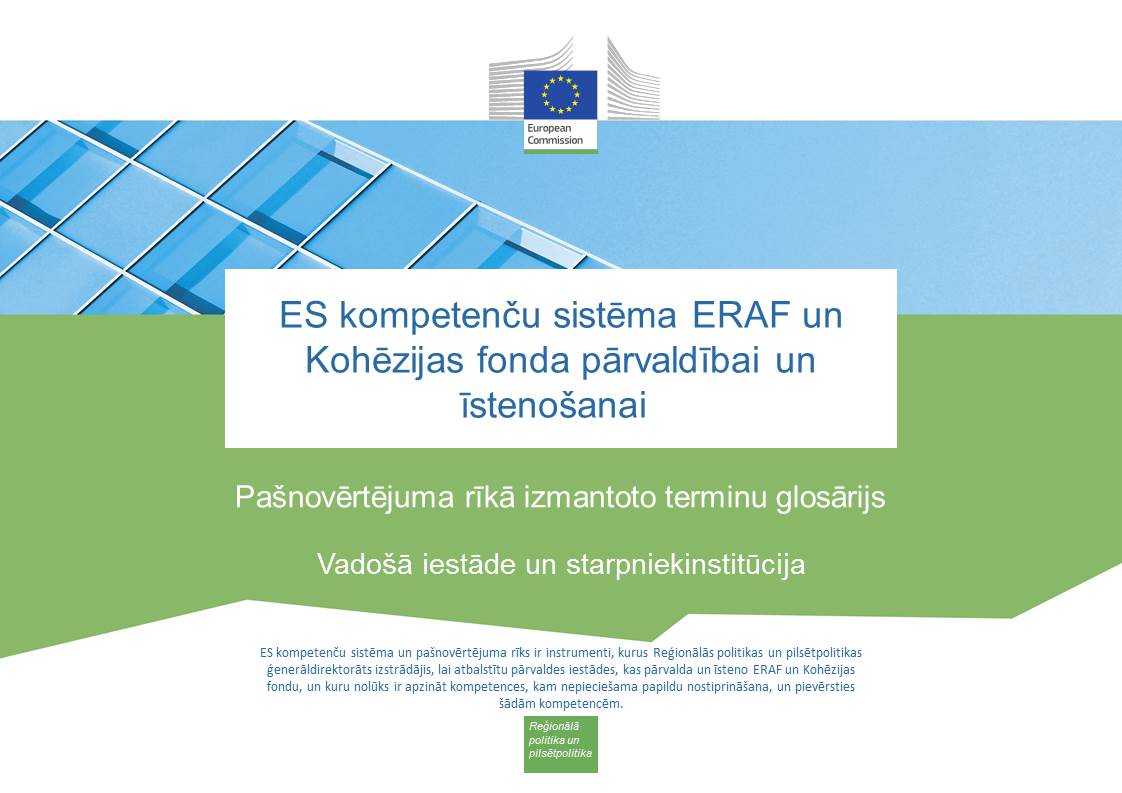 Dokumenta redakcijasDarba funkcijasUzdevumi un apakšuzdevumiLietpratības skalaDarbības kompetencesVadības kompetencesProfesionālās kompetencesRedakcijaDatumsV12017. gada 3. novembrisAngļu valodāAngļu valodāLatviešu valodāLatviešu valodāJob RoleDescriptionDarba funkcijaAprakstsDecision-making levelThis is the head of the organization or persons that act on relatively high strategic management levelsLēmumu pieņemšanas līmenisOrganizācijas vadītājs vai personas, kas strādā samērā augstos stratēģiskās vadības līmeņosSupervisory levelThis is the middle management level, responsible for a group of people and not directly involved in operational implementation of the programme, for instance heads of organizational unitsUzraudzības līmenisVidējais vadības līmenis, kas atbild par cilvēku grupu un nav tieši iesaistīts programmas darbības līmeņa īstenošanā, piemēram, struktūrvienību vadītājiOperational levelThese are the experts that are directly working on the different tasks and sub-tasks within the organizationDarbības līmenisEksperti, kas organizācijā tieši izpilda dažādus uzdevumus un apakšuzdevumusAngļu valodāAngļu valodāLatviešu valodāLatviešu valodāUzdevumiApakšuzdevumsUzdevumiApakšuzdevums1. Programming1.1. Inter-institutional coordination and stakeholder involvement 1. Plānošana1.1. Iestāžu savstarpējā koordinēšana un ieinteresēto personu iesaistīšana1.2.  Preparation of the Programme 1.2. Programmas sagatavošana1.3. Management of the evaluation process (ex-ante) 1.3. Vērtēšanas procesa (ex ante) pārvaldība 1.4. Negotiation with the EC 1.4. Sarunas ar EK 1.5 Procurement of goods and services under Technical Assistance1.5. Preču un pakalpojumu iepirkšana tehniskās palīdzības ietvaros1.6 Definition of the guiding principles for selection of operations1.6. Darbību atlases vadošo principu noteikšana2. System set-up, development of procedures and tools2.1. Development of the description of management and control systems 2. Sistēmu izveide, procedūru un instrumentu izstrāde2.1. Pārvaldības un kontroles sistēmu apraksta izstrāde2.2. Development of the procedures and tools for Programme implementation 2.2. Procedūru un instrumentu izstrāde programmas īstenošanas vajadzībām2.3 Legal system set-up2.3. Juridiskās sistēmas izveide2.4. Development and maintenance of monitoring and information systems and e-cohesion 2.4. Uzraudzības un informācijas sistēmu un e-kohēzijas izstrāde un uzturēšana2.5 Procurement of goods and services under Technical Assistance2.5. Preču un pakalpojumu iepirkšana tehniskās palīdzības ietvaros2.6. Development of institutional and administrative capacity 2.6. Institucionālo un administratīvo spēju attīstīšana3. Project generation, preparation of calls for proposals, project selection and contracting3.1 Supporting applicants in relation to technical and financial aspects of project requirements, including capacity building at beneficiary level 3. Projektu izstrāde, uzaicinājumu iesniegt priekšlikumus sagatavošana, projektu atlase un līgumu slēgšana3.1. Atbalsta sniegšana pieteikumu iesniedzējiem saistībā ar projektu prasību tehniskajiem un finansiālajiem aspektiem, arī spēju veidošana saņēmēja līmenī3.2. Preparation of proposals for selection criteria and selection procedures 3.2. Priekšlikumu sagatavošana attiecībā uz atlases kritērijiem un atlases procedūrām3.3. Preparation / modification of guidelines for applicants 3.3. Pieteikumu iesniedzējiem paredzētu pamatnostādņu sagatavošana/grozīšana 3.4. Administrative and eligibility check (completeness of the package and compliance with relevant laws and regulations) 3.4. Administratīvā un atbilstības pārbaude (dokumentācijas paketes pilnīgums un atbilstība attiecīgajiem tiesību aktiem un noteikumiem)3.5. Appraisal (scoring of applications, management of appeals, drawing up list of projects, communicating results to decision makers and applicants) 3.5. Novērtēšana (punktu piešķiršana pieteikumiem, pārsūdzību pārvaldība, projektu saraksta sagatavošana, rezultātu paziņošana lēmumu pieņēmējiem un pieteikumu iesniedzējiem)3.6. Development and amendment of procedures 3.6. Procedūru izstrāde un grozīšana3.7. Procurement of goods and services under Technical Assistance3.7. Preču un pakalpojumu iepirkšana tehniskās palīdzības ietvaros3.8. Awareness and support activities 3.8. Informētības un atbalsta pasākumi3.9. Collecting documentation from successful applicants, preparation of contracting documentation and contract modifications 3.9. Sekmīgo pieteikumu iesniedzēju dokumentācijas apkopošana, līgumu dokumentācijas sagatavošana un līgumu grozījumi4. Monitoring on project level4.1. Technical monitoring and on the spot verifications at project level 4. Uzraudzība projektu līmenī4.1. Tehniskā uzraudzība un pārbaudes uz vietas projektu līmenī4.2. Providing advice to beneficiaries on project implementation issues 4.2. Konsultāciju sniegšana atbalsta saņēmējiem projekta īstenošanas jautājumos4.3. Finding and reporting irregularities 4.3. Pārkāpumu atklāšana un paziņošana4.4 Procurement of goods and services under Technical Assistance4.4. Preču un pakalpojumu iepirkšana tehniskās palīdzības ietvaros5. Monitoring on programme level5.1. Measurement of the performance of the PA/Measure (planning, monitoring, forecasting, revising) 5. Uzraudzība programmas līmenī5.1. Prioritārā virziena/pasākuma (plānošanas, uzraudzības, prognožu, pārbaudes) rezultātu novērtējums5.2. Measurement of the performance of the Operational Programme (planning, monitoring, forecasting, revising and corrective actions) 5.2. Darbības programmas (plānošanas, uzraudzības, prognožu, pārbaudes un korektīvo darbību) rezultātu novērtējums5.3 Monitoring the progress of implementation of the partnership agreement5.3. Partnerības nolīguma īstenošanas progresa uzraudzība5.4. Reporting to the Monitoring Committee and European Commission 5.4. Ziņošana Uzraudzības komitejai un Eiropas Komisijai 5.5. Development and amendment of monitoring procedures 5.5. Uzraudzības procedūru izstrāde un grozīšana5.6. Supporting the Monitoring Committee 5.6. Atbalsts Uzraudzības komitejai5.7. Procurement of goods and services under Technical Assistance5.7. Preču un pakalpojumu iepirkšana tehniskās palīdzības ietvaros6. Evaluation6.1. Preparing and guiding the evaluation process (outsourced) 6. Vērtēšana6.1. Vērtēšanas procesa sagatavošana un vadīšana (ārpakalpojumu piesaistīšana) 6.2. Carrying out evaluation 6.2. Vērtēšanas veikšana6.3. Usage of results: involved in the identification and implementation of follow up actions 6.3. Rezultātu izmantošana — iesaiste turpmāko pasākumu apzināšanā un īstenošanā 6.4. Procurement of goods and services under Technical Assistance6.4. Preču un pakalpojumu iepirkšana tehniskās palīdzības ietvaros6.5. Ex-ante conditionalities6.5. Ex ante nosacījumi7. Financial management on project level7.1. Verification of payment claims and first level control reports at project level 7. Finanšu pārvaldība projektu līmenī7.1. Maksājumu pieprasījumu pārbaude un pirmā līmeņa kontroles ziņojumi projektu līmenī7.2. Financial monitoring and on the spot verifications at project level 7.2. Finanšu uzraudzība un pārbaudes uz vietas projektu līmenī7.3. Procurement of goods and services under Technical Assistance7.3. Preču un pakalpojumu iepirkšana tehniskās palīdzības ietvaros8. Financial management on programme level8.1. Measurement of the financial performance of PA/Measure (planning, monitoring, forecasting, revising) 8. Finanšu pārvaldība programmas līmenī8.1. Prioritārā virziena/pasākuma (plānošanas, uzraudzības, prognožu, pārbaudes) finansiālo rezultātu novērtējums 8.2. Financial management of Operational Programme (planning, monitoring, forecasting, revising and corrective actions) 8.2. Darbības programmas (plānošanas, uzraudzības, prognožu, pārbaudes un korektīvo darbību) finanšu pārvaldība8.3. Reporting to Monitoring Committee and European Commission including management declaration and annual summary (CPR 125.4(e) 8.3. Ziņošana Uzraudzības komitejai un Eiropas Komisijai, ietverot pārvaldības deklarāciju un gada kopsavilkumu (KNR 125. panta 4. punkta e) apakšpunkts) 8.4. Development and amendment of financial management procedures 8.4. Finanšu pārvaldības procedūru izstrāde un grozīšana8.5. Procurement of goods and services under Technical Assistance8.5. Preču un pakalpojumu iepirkšana tehniskās palīdzības ietvaros9. Communication9.1. Preparation of the communication plan and its implementation for different stakeholders 9. Saziņa9.1. Saziņas plāna sagatavošana un tā īstenošana dažādu ieinteresēto personu vajadzībām9.2. Building networks with different media 9.2. Tīklu izveide ar dažādiem plašsaziņas līdzekļiem 9.3. Procurement of goods and services under Technical Assistance9.3. Preču un pakalpojumu iepirkšana tehniskās palīdzības ietvaros10. Supervision of Intermediate bodies (IBs)1. Supporting IBs in setting-up the management and control system10. Starpniekinstitūciju pārraudzība1. Atbalsts starpniekinstitūcijām pārvaldības un kontroles sistēmas izveidē2. Drafting of the delegation agreement 2. Deleģēšanas nolīguma izstrāde3. Planning of the audit of IBs3. Starpniekinstitūciju revīzijas plānošana4. Audit of the management and control system of IBs4. Starpniekinstitūciju pārvaldības un kontroles sistēmas revīzija5. Regular review of results reported by IB5. Starpniekinstitūcijas paziņoto rezultātu regulāra pārskatīšana6. Review of a sample of operations carried out under the responsibility of the IBs6. Starpniekinstitūciju atbildībā īstenoto procedūru izlases pārbaude7. Drafting of procedures and guidelines7. Procedūru un pamatnostādņu izstrāde8. Procurement of goods and services under Technical Assistance8. Preču un pakalpojumu iepirkšana tehniskās palīdzības ietvaros9. Ongoing support to IBs9. Pastāvīgs atbalsts starpniekinstitūcijāmAngļu valodāAngļu valodāLatviešu valodāLatviešu valodāScale Description SkalaAprakstsN.A. - Not ApplicableThe competency is not applicable to the job role. N.A. — nav attiecināmsKompetence neattiecas uz darba funkciju. Level 0 – No knowledgeNo knowledge of the competency or no ability to apply it in real situations.0. līmenis — nav zināšanuNav zināšanu šajā kompetences jomā vai nespēj izmantot zināšanas reālās situācijās.Level 1 - AwarenessBasic knowledge of the competency (e.g. understands general concepts and processes, is familiar with related key terminology).Ability to demonstrate this competency after being given specific instructions and guidance.1. līmenis — ir informētsPamatzināšanas kompetences jomā (piemēram, zina vispārīgus jēdzienus un procesus, pārzina saistīto pamatterminoloģiju).Spēja apliecināt šo kompetenci saskaņā ar konkrētiem norādījumiem un instrukcijām.Level 2 - TrainedGood working knowledge of the competency.
Ability to apply that knowledge in daily work.Ability to perform standard activities with regards to this competency in an independent manner2. līmenis — ir apmācītsLabas praktiskās zināšanas kompetences jomā. Spēja izmantot šīs zināšanas ikdienas darbā.Spēja patstāvīgi veikt standarta darbības saistībā ar šo kompetenci.Level 3 - IntermediateBroad and in-depth knowledge and skills with regards to the competency.
Ability to deal with a variety of exceptions and special cases related to the competency in an independent manner.Ability to effectively share knowledge and experience with more junior profiles.
Confidence in serving as an advisor and is sought out to provide insight in the application of this competency.Is capable of coaching others in the application of this competency by translating complex nuances and issues relating to this competency into easy to understand terms.3. līmenis — vidēja līmeņa zināšanasPlašas un padziļinātas zināšanas un prasmes kompetences jomā.
Spēja patstāvīgi risināt dažādus izņēmumus un īpašus gadījumus saistībā ar kompetenci.Spēja efektīvi kopīgot zināšanas un pieredzi ar zemāka līmeņa darbiniekiem.
Spēja pārliecinoši pildīt konsultanta funkcijas; pie šīs personas vēršas pēc padoma par šīs kompetences īstenošanu.Spēj apmācīt citus darbiniekus šīs kompetences īstenošanā, viegli un saprotami interpretējot ar šo kompetenci saistītos sarežģītos aspektus un jautājumus.Level 4 - ExpertExtensive expert knowledge and skills with regards to the competency.Ability to highlight the (dis)advantages of each of the processes related to the competency whilst linking them to the bigger picture.Ability to provide tailored advice and to support the advice with relevant and context specific arguments when responding to internal and external queries.Viewed by others as a role model who is capable of leading or teaching others in the area of the competency.4. līmenis — ekspertsPlašas eksperta līmeņa zināšanas un prasmes kompetences jomā.Spēja izcelt katra ar kompetenci saistībā procesa priekšrocības un trūkumus, vienlaikus tos sasaistot ar plašāku kontekstu.Spēja sniegt pielāgotas konsultācijas un pamatot tās ar atbilstīgiem un ar kontekstu saistītiem argumentiem, atbildot uz iekšējiem un ārējiem pieprasījumiem.Pārējie kolēģi šo darbinieku uzskata par paraugu, kas spēj vadīt un mācīt citus kompetences jomā.Angļu valodāLatviešu valodāKodsCompetencyKompetenceMA.O.C1General provisions of ESIF EU / National legal actsESI fondu ES/valstu tiesību aktu vispārīgie noteikumiMA.O.C2National strategic documents (e.g. National Development Strategies, relevant thematic and sectoral policies)Valstu stratēģiskie dokumenti (piemēram, valstu attīstības stratēģijas, attiecīgie tematiskie un nozaru politikas virzieni)MA.O.C3Eligibility of expenditure provisions included in ESIF EU / National legal acts (rules, guidelines and methodologies, including the scope of support)ESI fondu ES un valstu tiesību aktos ietvertie izdevumu attiecināmības noteikumi (noteikumi, pamatnostādnes un metodikas, tostarp atbalsta tvērums)MA.O.C4Territorial issues, such as ITI, CLLD, Sustainable urban development, macro/regional strategies and interregional cooperation planningTeritoriāli jautājumi, piemēram, ITI, sabiedrības virzīta vietējā attīstība, ilgtspējīga pilsētattīstība, makro/reģionālās stratēģijas un starpreģionālās sadarbības plānošanaMA.O.C5State AidValsts atbalstsMA.O.C6Relevant thematic knowledge (thematic legislation, costs, applicable standards, trends)Attiecīgas tematiskās zināšanas (tematiskie tiesību akti, izmaksas, piemērojamie standarti, tendences)MA.O.C7Intervention logicIntervences loģikaMA.O.C8Input, output, results indicatorsIzejas dati, izvaddati, rezultātu rādītājiMA.O.C9Budgeting and cost estimationBudžeta plānošana un izmaksu aplēsesMA.O.C10Financial instruments design (ex-ante assessment, selection of FIs and set-up)Finanšu instrumenti izstrāde (ex ante novērtējums, finanšu instrumentu atlase un izveide)MA.O.C11Horizontal issues (such as sustainable development, equality, etc.)Horizontālie jautājumi (piemēram, ilgtspējīga attīstība, līdztiesība utt.)MA.O.C12Administrative procedures for procurement of goods and services from Technical AssistanceTehniskās palīdzības ietvaros veiktā preču un pakalpojumu iepirkuma administratīvās procedūrasMA.O.C13Cross-border, transnational and interregional cooperation and European Grouping of Territorial CooperationPārrobežu, transnacionālā un starpreģionu sadarbība un Eiropas teritoriālās sadarbības grupaMA.O.C14Management of the outsourcing of TA activitiesĀrpakalpojumu piesaistīšanas pārvaldība tehniskās palīdzības darbību īstenošanaiMA.O.C15Economic environment and reform processes (European Semester, National Reform Programmes and Country Specific Recommendations)Ekonomikas vide un reformu procesi (Eiropas pusgads, valstu reformu programmas un konkrētai valstij adresēti ieteikumi)MA.O.C16Programme management and project cycle managementProgrammu pārvaldība un projektu cikla vadībaMA.O.C17Management and implementation provisions included in ESIF EU / National legal acts (programming, selection of operations, monitoring, controls and audits, evaluation, publicity)ESI fondu ES un valstu tiesību aktos ietvertie pārvaldības un īstenošanas noteikumi (plānošana, darbību atlase, uzraudzība, kontrole un revīzijas, izvērtēšana, publicitāte)MA.O.C18Public procurement rulesPubliskā iepirkuma noteikumiMA.O.C19Fraud risk, irregularities management (incl. prevention, detection and mitigation measures)Krāpšanas riska un pārkāpumu pārvaldība (ietverot novēršanas, atklāšanas un mazināšanas pasākumus)MA.O.C20Administrative organization definition and revision Administratīvās organizācijas noteikšana un pārskatīšana MA.O.C21Management and control system set-upPārvaldības un kontroles sistēmas izveideMA.O.C22Administrative burden assessmentAdministratīvā sloga novērtēšanaMA.O.C23Assessment of ESIF system performanceESI fondu sistēmas rezultātu novērtēšanaMA.O.C24Simplified Cost OptionsVienkāršotas izmaksu iespējasMA.O.C25Cost-Benefit Analysis and Feasibility StudiesIzmaksu un ieguvumu analīze un priekšizpēteMA.O.C26Environmental Impact Assessment (EIA) for major and infrastructure projectsIetekmes uz vidi novērtējums (IVN) lieliem un infrastruktūras projektiemMA.O.C27Funding gap and revenue generationFinansējuma trūkums un ieņēmumu nodrošināšanaMA.O.C28Major projects procedures / legislationLielo projektu procedūras/tiesību aktiMA.O.C29Incentive effectStimulējoša ietekmeMA.O.C30Financial instruments relevant for the functionFinanšu instrumenti, kas attiecas uz funkcijuMA.O.C31Financial instruments design and implementation mechanismsFinanšu instrumentu izstrāde un īstenošanas mehānismiMA.O.C32Forecasting and planning of performance targets / performance frameworkRezultātu mērķu prognozēšana un plānošana/rezultātu satvarsMA.O.C33Risk management related to the major and infrastructure projectsRisku pārvaldība saistībā ar lieliem un infrastruktūras projektiemMA.O.C34Management of programme, priority or measure evaluation processProgrammas, prioritātes vai pasākuma izvērtēšanas procesa pārvaldībaMA.O.C35Main evaluation criteria (relevance, complementarity, consistency, efficiency and effectiveness)Galvenie izvērtēšanas kritēriji (nozīmīgums, papildināmība, atbilstība, lietderīgums un efektivitāte)MA.O.C36Data collection and analysis methods for evaluation of programmes, priorities or measuresDatu apkopošanas un analīzes metodes, lai izvērtētu programmas, prioritātes vai pasākumusMA.O.C37Budget planning, management and forecastingBudžeta plānošana, pārvaldība un prognozesMA.O.C38Expenditure at project level (contracts invoices, bank statements)Izdevumi projektu līmenī (līgumu rēķini, bankas pārskati)MA.O.C39Communication provisions included in ESIF EU / National legal actsESI fondu ES/valstu tiesību aktos ietvertie noteikumi par saziņuMA.O.C40Identification of different stakeholders and their information needsDažādu ieinteresēto personu un to informācijas vajadzību apzināšanaMA.O.C41Management of relevant mediaAttiecīgo plašsaziņas līdzekļu pārvaldībaMA.O.C42Web communicationSaziņa tīmeklīMA.O.C43Knowledge of Engineering relevant for the sectorInženierijas zināšanas attiecīgajā nozarēMA.O.C44Audit standards, procedures and methodologiesRevīzijas standarti, procedūras un metodikasAngļu valodāAngļu valodāLatviešu valodāLatviešu valodāKodsKompetenceAprakstsM.C1Developing others and people managementDemonstrating ability to provide timely, clear and specific guidance, feedback and support others in identifying development and training needs and opportunities, developing their knowledge, skills and abilities needed to accomplish the assigned tasks or solve issues, as well as demonstrating ability to manage work activities of employees, their development and performance in a manner to maximise the efficiency of human resources.Citu personu attīstīšana un cilvēku vadībaApliecina spēju sniegt savlaicīgus, skaidrus un konkrētus norādījumus, atgriezenisko saiti un atbalstu citām personām, apzinot attīstības un apmācības vajadzības un iespējas, attīstot viņu zināšanas, prasmes un spējas, kas vajadzīgas, lai īstenotu uzticētos uzdevumus vai risinātu problēmas, kā arī apliecina spēju vadīt darbinieku darbības, viņu attīstību un rezultativitāti tā, lai optimizētu cilvēkresursu efektivitāti.M.C2Decision makingDemonstrating ability to apply efficient approaches for drawing conclusions or developing solutions and take timely action that is consistent with the available data and facts received from different sources, limitations, and potential consequences.Lēmumu pieņemšanaApliecina spēju izmantot efektīvas pieejas, lai izdarītu secinājumus vai izstrādātu risinājumus un īstenotu savlaicīgu rīcību, kas ir saskaņā ar pieejamajiem datiem un faktiem, kuri saņemti no dažādiem avotiem, kā arī saskaņā ar ierobežojumiem un iespējamajām sekām.M.C3DelegationDemonstrating ability to allocate decision-making and/or task responsibility to others, to ensure clear communication about the allocation and completion of responsibilities, and to provide appropriate support in a manner to maximise the organisational and individuals effectiveness.DeleģēšanaApliecina spēju deleģēt atbildību par lēmumu pieņemšanu un/vai uzdevumiem citām personām, nodrošināt skaidru komunikāciju par pienākumu sadali un īstenošanu un sniegt attiecīgu atbalstu tā, lai optimizētu organizācijas un darbinieku rezultativitāti.M.C4Facilitation and communicationDemonstrating ability to evoke engagement and creativity from others, use group capabilities to lead the group to consensus, effectively solve issues, accomplish tasks and mutual goals.Veicināšana un saziņaApliecina spēju rosināt citu darbinieku līdzdalību un radošumu, izmantot grupas spējas lai nonāktu pie vienprātības, efektīvi risinātu problēmas, īstenotu uzdevumus un sasniegtu kopīgus mērķus.M.C5LeadershipDemonstrating ability to energize and inspire individuals to strive towards the vision of the future, present clearly goals and objectives, create a sense of direction and purpose for employees and act as a catalyst for action.VadībaApliecina spēju pamudināt un iedvesmot darbiniekus, lai tie tiektos uz nākotnes redzējumu, spēju skaidri aprakstīt mērķus un uzdevumus, radīt virziena un mērķa noteiktības sajūtu darbiniekiem un funkcionēt kā rīcības katalizatoram.M.C6Multi-level stakeholder managementDemonstrating ability to understand the goals and objectives of various stakeholders, ensure efficient cooperation and stakeholders engagement (incl. being open and stimulating exchange of good practices between different Member States).  Vairāklīmeņu ieinteresēto personu pārvaldībaApliecina spēju izprast dažādu ieinteresēto personu mērķus un uzdevumus, nodrošināt efektīvu sadarbību un ieinteresēto personu līdzdalību (arī nodrošinot atvērtību un sekmējot labas prakses apmaiņu starp dažādām dalībvalstīm).M.C7NegotiatingDemonstrating ability to effectively explore (facilitating discussion, asking questions, responding to objections, etc.) alternatives and positions of others to reach outcomes that are accepted by all parties (a win-win solution).SarunasApliecina spēju izskatīt (sekmējot diskusijas, uzdodot jautājumus, atbildot uz iebildumiem utt.) alternatīvas un citu personu nostājas, lai panāktu iznākumu, ko pieņem visas puses (visām pusēm izdevīgs risinājums).M.C8Result orientationDemonstrating ability to set challenging goals, maintain focus and persistence and constantly achieve goals or deliver required results even in the case of adversity.Orientēšanās uz rezultātiemApliecina spēju noteikt vērienīgus mērķus, saglabāt orientēšanos uz tiem un nezaudēt apņēmību, kā arī spēju pastāvīgi sasniegt mērķus vai nodrošināt vajadzīgos rezultātus pat nelabvēlīgā situācijā.M.C9Strategic managementDemonstrating ability to make decisions and take actions that lead to development and implementation of strategies aligned with the strategic direction of the organisation and achievement of objectives.Stratēģiska pārvaldībaApliecina spēju pieņemt lēmumus un īstenot rīcību, kas nodrošina tādu stratēģiju izstrādi un īstenošanu, kuras atbilst organizācijas stratēģiskajam virzienam un mērķu sasniegšanai.M.C10Risk managementDemonstrating ability to identify, analyse, assess and prioritize risks and to minimize, monitor, and control the probability and/or impact of unfortunate events or to maximize the realization of opportunities.Riska pārvaldībaApliecina spēju apzināt, analizēt un novērtēt riskus, kā arī noteikt risku prioritāti, mazināt, uzraudzīt un kontrolēt nelabvēlīgu notikumu iespējamību un/vai ietekmi vai optimizēt iespēju realizēšanos.M.C11Planning of resourcesDemonstrating ability to manage organization's resources including but not limited to financial resources, inventory, human skills, production resources, information technology (IT) in an efficient and effective way.Resursu plānošanaApliecina spēju lietderīgi un efektīvi pārvaldīt organizācijas resursus, tostarp, bet ne tikai finanšu resursus, krājumus, cilvēku prasmes, ražošanas resursus un informācijas tehnoloģijas (IT).M.C12HR Strategy development and implementationDemonstrating ability to make decisions and take actions that lead to development and implementation of HR strategies aligned with the strategic direction of the organisation and achievement of objectives.Cilvēkresursu stratēģijas izstrāde un īstenošanaApliecina spēju pieņemt lēmumus un īstenot rīcību, kas nodrošina tādu cilvēkresursu stratēģiju izstrādi un īstenošanu, kuras atbilst organizācijas stratēģiskajam virzienam un mērķu sasniegšanai.Angļu valodāAngļu valodāLatviešu valodāLatviešu valodāKodsKompetenceAprakstsP.C1Analytical skillsBuilding a logical approach to address complex problems or opportunities by splitting them into constituent parts to identify underlying issues, determine cause and effect relationships and arrive at conclusions or decisions.Analītiskās prasmesLoģiskas pieejas veidošana, lai risinātu sarežģītas problēmas vai īstenotu iespējas, sadalot tās daļās nolūkā apzināt pamatā esošos jautājumus, noteikt attiecības starp cēloni un sekām un izdarīt secinājumus vai pieņemt lēmumus.P.C2Communicating in writingDemonstrating ability to present information and ideas in writing in a clear and convincing manner, selecting appropriate means of written communication and writing style to reach the audience, using correct spelling, grammar and punctuation, as well as demonstrating ability to communicate across cultures.Rakstiskā saziņaApliecina spēju rakstiskā veidā skaidri un pārliecinoši izklāstīt informāciju un idejas, izvēloties atbilstīgu rakstiskās saziņas veidu un mērķauditorijai piemērotu rakstības stilu, ievērojot pareizrakstību un izmantojot pareizu gramatiku un pieturzīmes, kā arī apliecina spēju sazināties starpkultūru vidē.P.C3Communicating verballyDemonstrating ability to clearly express thoughts and ideas to individuals or groups using speech in a way that engages the audience, encourages two-way communication and helps them understand and retain the message, as well as demonstrating ability to communicate across cultures.Mutiskā saziņaApliecina spēju skaidri izteikt domas un idejas atsevišķām personām vai grupām, izmantojot runu tādā veidā, kas piesaista auditoriju, rosina abpusēju saziņu un palīdz auditorijai izprast un paturēt prātā sacīto, kā arī apliecina spēju sazināties starpkultūru vidē.P.C4Conflict handlingDemonstrating ability to deal effectively with others in an antagonistic situation by recognising different opinions, bringing them for open discussion and using appropriate interpersonal styles and techniques in order to find a win-win solution in a conflict between two or more people.Konfliktu risināšanaApliecina spēju efektīvi komunicēt ar citām personām antagonistiskā situācijā, atzīstot dažādus viedokļus, mudinot tos atklāti apspriest un izmantojot atbilstīgu personu savstarpējās komunikācijas veidu un paņēmienus, lai rastu visām pusēm izdevīgu risinājumu konfliktā, kurā iesaistīti divi vai vairāk cilvēku.P.C5Flexibility and adaptability to change Demonstrating ability to adjust and retain effectiveness when experiencing major changes in work tasks, work environment, organisational structure and culture, processes, requirements, and other work related aspects. Elastīgums un spēja pielāgoties izmaiņām Apliecina spēju pielāgoties un saglabāt efektivitāti darba uzdevumu, darba vides, organizatoriskās struktūras un kultūras, procesu, prasību un citu ar darbu saistītu aspektu būtisku izmaiņu gadījumā.P.C6Problem solvingDemonstrating ability to identify problems by using logic, intuition, data, conducting appropriate analyses, searches and involving others (if needed) in order to arrive at solutions or decisions.Problēmu risināšanaApliecina spēju apzināt problēmas, izmantojot loģiku, intuīciju un datus, veicot atbilstīgu analīzi un meklēšanu un iesaistot citas personas (ja tas ir vajadzīgs), lai nonāktu pie risinājumiem vai lēmumu pieņemšanas.P.C7Team workDemonstrating ability to work cooperatively and collaboratively with other colleagues from different structural units and ranks in order to accomplish collective goals.Komandas darbsApliecina spēju sadarboties un strādāt kopā ar citiem kolēģiem no dažādām struktūrvienībām un atšķirīgu līmeņu amatiem, lai sasniegtu kopīgus mērķus.P.C8Technological abilityDemonstrating ability to use appropriate personal computer software, information systems and other IT tools (e.g. Microsoft Office programs) that are required to accomplish work goals.Tehnoloģiskā spējaApliecina spēju izmantot atbilstīgu personālā datora programmatūru, informācijas sistēmas un citus IT rīkus (piemēram, Microsoft Office programmas), kas vajadzīgas darba mērķu sasniegšanai.P.C9Usage of monitoring and information systemDemonstrating ability to use EU funds monitoring and information systems (both external and internal if available) in order to accomplish work goals.Uzraudzības un informācijas sistēmas izmantošanaApliecina spēju izmantot ES fondu uzraudzības un informācijas sistēmas (gan ārējās, gan iekšējās, ja tādas ir pieejamas), lai sasniegtu darba mērķus.P.C10Representation to the outside worldDemonstrating ability to act or speak for institution in an efficient way and appropriate manner.Pārstāvība ārpus organizācijasApliecina spēju efektīvi un atbilstīgi rīkoties vai runāt iestādes vārdā.P.C11Relevant language skillsDemonstrating ability to apply relevant foreign language skills in order to carry out the assigned functions and accomplish work goals.Attiecīgas valodu prasmesApliecina spēju izmantot attiecīgas svešvalodu prasmes, lai īstenotu uzticētās funkcijas un sasniegtu darba mērķus.P.C12Intercultural skillsDemonstrating ability to work in multi-cultural environment, efficiently dealing with stakeholders in EU institutions and other member states.Starpkultūru prasmesApliecina spēju strādāt daudzkultūru vidē un efektīvi komunicēt ar ieinteresētajām personām ES iestādēs un citās dalībvalstīs.